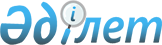 2016 жылға арналған мектепке дейінгі тәрбие мен оқытуға мемлекеттік білім беру тапсырысын, жан басына шаққандағы қаржыландыру және ата-ананың ақы төлеу мөлшерін бекіту туралыҚостанай облысы Жангелдин ауданы әкімдігінің 2016 жылғы 10 маусымдағы № 63 қаулысы. Қостанай облысының Әділет департаментінде 2016 жылғы 5 шілдеде № 6529 болып тіркелді      "Қазақстан Республикасындағы жергілікті мемлекеттік басқару және өзін-өзі басқару туралы" Қазақстан Республикасының 2001 жылғы 23 қаңтардағы Заңының 31-бабына, "Білім туралы" Қазақстан Республикасының 2007 жылғы 27 шілдедегі Заңының 6-бабы 4-тармағының 8-1)-тармақшасына сәйкес Жангелдин ауданының әкімдігі ҚАУЛЫ ЕТЕДІ:

      1. 2016 жылға арналған Жангелдин ауданының мектепке дейінгі білім беру ұйымдарындағы мектепке дейінгі тәрбие мен оқытуға мемлекеттік білім беру тапсырысы, жан басына шаққандағы қаржыландыру және ата-ананың ақы төлеу мөлшері 1, 2-қосымшаларына сәйкес бекітілсін.

      2. Осы қаулының орындалуын бақылау аудан әкімінің орынбасарына жүктелсін.

      3. Осы қаулы алғашқы ресми жарияланған күнінен кейін күнтізбелік он күн өткен соң қолданысқа енгізіледі және 2016 жылдың 1 қаңтарынан бастап туындаған қатынастарға таратылады.

 2016 жылға арналған Жангелдин ауданының мектепке дейінгі білім беру ұйымдарындағы мектепке дейінгі тәрбие мен оқытуға мемлекеттік білім беру тапсырысы, республикалық бюджеттен нысаналы трансферттер есебінен қаржыландырылатын жан басына шаққандағы қаржыландыру және ата-ананың ақы төлеу мөлшері 2016 жылға арналған Жангелдин ауданының мектепке дейінгі білім беру ұйымдарындағы мектепке дейінгі тәрбие мен оқытуға мемлекеттік білім беру тапсырысы, жергілікті бюджет қаражаты есебінен қаржыландырылатын жан басына шаққандағы қаржыландыру және ата-ананың ақы төлеу мөлшері
					© 2012. Қазақстан Республикасы Әділет министрлігінің «Қазақстан Республикасының Заңнама және құқықтық ақпарат институты» ШЖҚ РМК
				
      Аудан әкімі

А. Кенжегарин
Әкімдіктің
2016 жылғы 10 маусымдағы
№ 63 қаулысына 1-қосымша№

Мектепке дейінгі тәрбие мен білім беру ұйымдарының атауы

Мектепке дейінгі тәрбие және оқыту ұйымдарының әкімшілік - аумақтық орналасуы (елді мекен)

Мектепке дейінгі тәрбие және оқыту ұйымдарының тәрбиеленушілер саны

Мектепке дейінгі тәрбие және оқыту ұйымдарының тәрбиеленушілер саны

Мектепке дейінгі білім беру ұйымдарында қаржыландырудың жан басына шаққанда бір айдағы мөлшері (теңге)

Мектепке дейінгі білім беру ұйымдарында қаржыландырудың жан басына шаққанда бір айдағы мөлшері (теңге)

Мектепке дейінгі білім беру ұйымдарында ата-ананың бір айдағы төлемақы мөлшері (теңге)

Мектепке дейінгі білім беру ұйымдарында ата-ананың бір айдағы төлемақы мөлшері (теңге)

Мектепке дейінгі білім беру ұйымдарында ата-ананың бір айдағы төлемақы мөлшері (теңге)

Мектепке дейінгі білім беру ұйымдарында ата-ананың бір айдағы төлемақы мөлшері (теңге)

№

Мектепке дейінгі тәрбие мен білім беру ұйымдарының атауы

Мектепке дейінгі тәрбие және оқыту ұйымдарының әкімшілік - аумақтық орналасуы (елді мекен)

Орта білім беру ұйымдарының базасында ұйымдастырылған мектепке дейінгі шағын орталықтар

Мектепке дейінгі ұйымдар

Мектепке дейінгі білім беру ұйымдарында қаржыландырудың жан басына шаққанда бір айдағы мөлшері (теңге)

Мектепке дейінгі білім беру ұйымдарында қаржыландырудың жан басына шаққанда бір айдағы мөлшері (теңге)

Орта білім беру ұйымдарының базасында ұйымдастырылған мектепке дейінгі шағын-орталықтар

Орта білім беру ұйымдарының базасында ұйымдастырылған мектепке дейінгі шағын-орталықтар

Мектепке дейінгі ұйымдар

Мектепке дейінгі ұйымдар

№

Мектепке дейінгі тәрбие мен білім беру ұйымдарының атауы

Мектепке дейінгі тәрбие және оқыту ұйымдарының әкімшілік - аумақтық орналасуы (елді мекен)

Орта білім беру ұйымдарының базасында ұйымдастырылған мектепке дейінгі шағын орталықтар

Мектепке дейінгі ұйымдар

Орта білім беру ұйымдарының базасында ұйымдастырылған мектепке дейінгі шағын орталықтар

Мектепке дейінгі ұйымдар

Толық күндік

Жарты күндік

бөбекжай тобы

Мектепке дейінгі шағын- орталық

1

Жангелдин ауданының білім беру бөлімінің "Балбөбек" балабақшасы" мемлекеттік коммуналдық қазыналық кәсіпорны

Қарасу ауылы

-

25

-

20174

-

-

-

3800

2

"Жангелдин ауданының білім беру бөлімінің Жангелдин орта мектебі" коммуналдық мемлекеттік мекемесі

Аралбай ауылы

25

-

16026

-

3500

-

-

-

3

"Жанкелдин ауданының білім беру бөлімінің Аманкелді атындағы орта мектебі" коммуналдық мемлекеттік мекемесі

Шеген ауылы

25

-

16026

-

3500

-

-

-

4

"Жангелдин ауданының білім беру бөлімінің Қаражан Топаев атындағы орта мектебі" коммуналдық мемлекеттік мекемесі

Сужарған ауылы

25

-

16026

-

3500

-

-

-

5

"Жангелдин ауданының білім беру бөлімінің Қанапия Қайдосов атындағы орта мектебі" коммуналдық мемлекеттік мекемесі

Байтемір ауылы

25

16026

-

3500

-

-

-

6

"Жангелдин ауданының білім беру бөлімінің Қаратүбек орта мектебі" коммуналдық мемлекеттік мекемесі

Тәуіш ауылы

20

-

16026

-

3500

-

-

-

Әкімдіктің
2016 жылғы 10 маусымдағы
№ 63 қаулысына 2-қосымша№

Мектепке дейінгі тәрбие мен білім беру ұйымдарының атауы

Мектепке дейінгі тәрбие және оқыту ұйымдарының әкімшілік- аумақтық орналасуы (елді мекен)

Мектепке дейінгі тәрбие және оқыту ұйымдарының тәрбиеленушілер саны

Мектепке дейінгі тәрбие және оқыту ұйымдарының тәрбиеленушілер саны

Айына мектепке дейінгі білім беру ұйымдарында жан басына шаққандағы қаржыландыру мөлшері (теңге)

Айына мектепке дейінгі білім беру ұйымдарында жан басына шаққандағы қаржыландыру мөлшері (теңге)

Мектепке дейінгі білім беру ұйымдары ата-ананың бір айдағы төлемақы мөлшері (теңге)

Мектепке дейінгі білім беру ұйымдары ата-ананың бір айдағы төлемақы мөлшері (теңге)

Мектепке дейінгі білім беру ұйымдары ата-ананың бір айдағы төлемақы мөлшері (теңге)

Мектепке дейінгі білім беру ұйымдары ата-ананың бір айдағы төлемақы мөлшері (теңге)

№

Мектепке дейінгі тәрбие мен білім беру ұйымдарының атауы

Мектепке дейінгі тәрбие және оқыту ұйымдарының әкімшілік- аумақтық орналасуы (елді мекен)

Орта білім беру ұйымдарының базасында ұйымдастырылған мектепке дейінгі шағын орталықтар

Мектепке дейінгі ұйымдар

Айына мектепке дейінгі білім беру ұйымдарында жан басына шаққандағы қаржыландыру мөлшері (теңге)

Айына мектепке дейінгі білім беру ұйымдарында жан басына шаққандағы қаржыландыру мөлшері (теңге)

Орта білім беру ұйымдарының базасында ұйымдастырылғанмектепке дейінгі шағын-орталықтар

Орта білім беру ұйымдарының базасында ұйымдастырылғанмектепке дейінгі шағын-орталықтар

Мектепке дейінгі ұйымдар

Мектепке дейінгі ұйымдар

№

Мектепке дейінгі тәрбие мен білім беру ұйымдарының атауы

Мектепке дейінгі тәрбие және оқыту ұйымдарының әкімшілік- аумақтық орналасуы (елді мекен)

Орта білім беру ұйымдарының базасында ұйымдастырылған мектепке дейінгі шағын орталықтар

Мектепке дейінгі ұйымдар

Орта білім беру ұйымдарының базасында ұйымдастырылған мектепке дейінгі шағын орталықтар

Мектепке дейінгі ұйымдар

Толық күндік

Жарты күндік

бөбекжай тобы

Мектепке дейінгі шағын-орталық

1

"Жангелдин ауданының білім беру бөлімінің Н.Г.Иванов атындағы орта мектебі" коммуналдық мемлекеттік мекемесі

Торғай ауылы

25

-

15329

-

3500

-

-

-

2

"Жангелдин ауданы әкімдігі білім бөлімінің "Балдырған" бөбекжай – балабақшасы" мемлекеттік коммуналдық қазыналық кәсіпорны

Торғай ауылы

-

140

-

26659

-

-

4800

5800

3

Жангелдин ауданының білім беру бөлімі "Күншуақ балабақшасы" мемлекеттік коммуналдық қазыналық кәсіпорны

Збан ауылы

-

40

-

26659

-

-

4800

5800

